Fiche de renseignements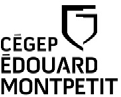 Preneur de notesS.V.P. Remettre au Centre de services adaptés – Local D-0203 à la fin de la session.Centre de services adaptés/Preneurs de notes/Formulaire/ Formulaire – Renseignement – Preneur de notes.docx	Dernière version : Janvier 2019Date :Date :No. Cours :No. Cours :Groupe :Groupe :Titre du cours :Titre du cours :Section – Informations personnelles - Preneur de notes(complétez une fiche pour chaque cours)Section – Informations personnelles - Preneur de notes(complétez une fiche pour chaque cours)Section – Informations personnelles - Preneur de notes(complétez une fiche pour chaque cours)Section – Informations personnelles - Preneur de notes(complétez une fiche pour chaque cours)Section – Informations personnelles - Preneur de notes(complétez une fiche pour chaque cours)Section – Informations personnelles - Preneur de notes(complétez une fiche pour chaque cours)Section – Informations personnelles - Preneur de notes(complétez une fiche pour chaque cours)Section – Informations personnelles - Preneur de notes(complétez une fiche pour chaque cours)Section – Informations personnelles - Preneur de notes(complétez une fiche pour chaque cours)Section – Informations personnelles - Preneur de notes(complétez une fiche pour chaque cours)Section – Informations personnelles - Preneur de notes(complétez une fiche pour chaque cours)Nom, PrénomNom, PrénomNo. d’étudiant :No. d’étudiant :No. ass. sociale :No. ass. sociale :No. ass. sociale :No. ass. sociale :No. ass. sociale :Adresse :Adresse :Ville :Ville :Code postal :Code postal :Téléphone :Téléphone :Téléphone :Téléphone :Section – Information – Étudiant demandeurSection – Information – Étudiant demandeurSection – Information – Étudiant demandeurSection – Information – Étudiant demandeurSection – Information – Étudiant demandeurSection – Information – Étudiant demandeurSection – Information – Étudiant demandeurSection – Information – Étudiant demandeurSection – Information – Étudiant demandeurSection – Information – Étudiant demandeurSection – Information – Étudiant demandeurNom, PrénomNom, PrénomNo. d’étudiant :No. d’étudiant :No. d’étudiant :Nom, PrénomNom, PrénomNo. d’étudiant :No. d’étudiant :No. d’étudiant :Nom, PrénomNom, PrénomNo. d’étudiant :No. d’étudiant :No. d’étudiant :Section – À l’usage du Centre de services adaptés seulement(à compléter par l’administration)Section – À l’usage du Centre de services adaptés seulement(à compléter par l’administration)Section – À l’usage du Centre de services adaptés seulement(à compléter par l’administration)Section – À l’usage du Centre de services adaptés seulement(à compléter par l’administration)Section – À l’usage du Centre de services adaptés seulement(à compléter par l’administration)Section – À l’usage du Centre de services adaptés seulement(à compléter par l’administration)Section – À l’usage du Centre de services adaptés seulement(à compléter par l’administration)Section – À l’usage du Centre de services adaptés seulement(à compléter par l’administration)Section – À l’usage du Centre de services adaptés seulement(à compléter par l’administration)Section – À l’usage du Centre de services adaptés seulement(à compléter par l’administration)Section – À l’usage du Centre de services adaptés seulement(à compléter par l’administration)Nombre heures de cours :Nombre heures de cours :Nombre heures de cours :Nombre heures de cours :Nombre heures prise de notes :Nombre heures prise de notes :Nombre heures prise de notes :Nombre heures prise de notes :Rémunération :Rémunération :Rémunération :Rémunération :